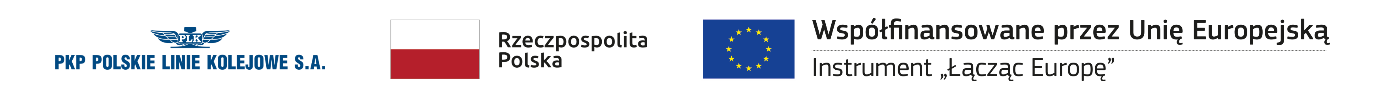 PKP Polskie Linie Kolejowe S.A.Biuro Komunikacji i PromocjiTargowa 74, 03 - 734 Warszawatel. + 48 22 473 30 02fax + 48 22 473 23 34rzecznik@plk-sa.plwww.plk-sa.plKraków, 9 lipca 2018 r. Informacja prasowaInwestycje Krajowego Programu Kolejowego stawiają Kraków na toryNowe perony w Krakowie Mydlnikach i Rudawie to jedne z pierwszych efektów miliardowych inwestycji PKP Polskich Linii Kolejowych S.A. w Krakowskim Węźle Kolejowym. Nowe rozwiązania usprawniają komunikację Małopolski i jej stolicy. 
Za kilka miesięcy będą łatwiejsze podróże w aglomeracji i przejazdach dalekobieżnych.- Jesteśmy świadkami największego rozmachu inwestycyjnego na polskiej kolei od lat – podkreśla Andrzej Adamczyk, Minister Infrastruktury. – Ogrom zadań, które realizujemy, dobrze widać w Krakowie. Dzięki tym projektom wzrośnie jakość życia w stolicy Małopolski, 
a zalety sprawnego transportu odczują również mieszkańcy sąsiednich miejscowości. Wszystkie inwestycje służą jednemu celowi: jest nim bezpieczna, komfortowa i punktualna polska kolej.Linia E30 na trasie Kraków - Katowice, to część III Paneuropejskiego Korytarza Transportowego, łączącego Niemcy, Polskę i Ukrainę, która jest kompleksowo modernizowana. To najważniejsza linia kolejowa w Małopolsce o znaczeniu regionalnym
i międzynarodowym. Prace obejmują trasę pomiędzy Krakowem a Katowicami, oraz centrum stolicy Małopolski, gdzie powstają nowe tory, mosty i przystanki potrzebne
do uruchomienia kolei aglomeracyjnej.Kolej zmienia miasto na dobrePrzebudowa linii średnicowej w Krakowie to obecnie największy projekt inwestycyjny, realizowany przez PLK na południu Polski. Intensywne roboty trwają na całej długości modernizowanej linii, od przystanku Kraków Łobzów do położonych niemal 20 kilometrów dalej na wschód Węgrzc Wielkich. Skalę przedsięwzięcia najwyraźniej widać w samym centrum miasta, gdzie XIX - wieczny nasyp kolejowy zastąpiony zostanie nowoczesnymi estakadami, na których ułożone zostaną aż cztery tory kolejowe. Pozwoli to uruchomić częste połączenia aglomeracyjne.
Przy ul. Blich są już gotowe podpory nowego obiektu. Jeszcze w lipcu wykonawca rozpocznie betonowanie pierwszych elementów konstrukcji nośnej estakady.W lipcu rozpoczęła się kolejna faza tej inwestycji. Wykonawca ruszył z budową nowych mostów na Wiśle. Usprawnią ruch kolejowy oraz pozytywnie wpiszą się w panoramę Krakowa. Nowoczesne łukowe konstrukcje będą nawiązywać do wyglądu sąsiednich przepraw przez rzekę.- Uważam, że w Krakowie budujemy kolej od nowa – mówi Ireneusz Merchel, prezes PKP Polskich Linii Kolejowych S.A. – Krajowy Program Kolejowy, który realizujemy w całym kraju, tworzy warunki dla rozwoju transportu i gospodarki na następne dekady. Cieszę się, że kolej w Krakowie, po zakończeniu prac, stanie się podstawowym środkiem komunikacji dla mieszkańców miasta i regionu oraz ułatwi podróże dalekobieżne – dodaje. Pierwsze pociągi po nowych torach w centrum Krakowa pojadą już w przyszłym roku. Zakończenie wszystkich prac budowlanych planowane jest na 2020 rok, ich koszt wyniesie niemal 1 mld zł.Pierwsze efekty kolejowej przebudowy na północy KrakowaBardzo zaawansowane prace są na zachód od stacji Kraków Łobzów. W ramach modernizacji linii kolejowej do krakowskich Mydlnik powstają nowe perony i budowane są nowe wiadukty kolejowe. Wartość projektu sięga 250 mln zł. Podróżni korzystają już
 m.in. z nowych peronów na przystanku Kraków Mydlniki, Kraków Mydlniki Wapiennik i stacji Rudawa.Kolejne efekty inwestycji krakowianie odczują już od listopada. Wówczas do użytku oddany będzie wiadukt kolejowy wzdłuż ul. Rydla. Zwiększy on poziom bezpieczeństwa w ruchu pociągów i zapewni płynność ruchu drogowego w okolicy.W pierwszych miesiącach 2019 r. zostanie oddany do użytku nowy przystanek Kraków Bronowice, który stanie się jednym z najważniejszych punktów na komunikacyjnej mapie aglomeracji. Obsługiwać będzie pociągi w kierunku lotniska i Katowic oraz zapewni możliwość przesiadki na inne środki komunikacji. Wygodniej i szybciej w kierunku KatowicW przyszłym roku z efektów kolejowych inwestycji skorzystają mieszkańcy Zabierzowa
i Krzeszowic. Roboty budowlane na odcinku Kraków Mydlniki – Krzeszowice są bardzo zaawansowane. Wykonane zostały m.in. nowe tory. Równolegle trwa modernizacja wiaduktów kolejowych i budowa nowych przystanków, zapewniających dostęp do pociągów wszystkim pasażerom. Wartość prac to przeszło 300 mln zł.We wrześniu z nowoczesnych peronów skorzystają pasażerowie na stacji w Zabierzowie. Natomiast w sierpniu 2019 r. zostanie oddany do użytku nowy wiadukt kolejowy, 
w ciągu ul. Daszyńskiego. Zastąpi on przejazd kolejowo – drogowy i ułatwi ruch samochodowy w okolicy krzeszowickiego dworca.Dzięki modernizacji prowadzonej przez PLK, pociągi na trasie do Katowic przyspieszą do 160 km/h, a pomiędzy Krakowem i sąsiednimi miejscowościami powstanie wygodne połączenie kolei aglomeracyjnej.Projekty „Modernizacja linii kolejowej E30, na odcinku Zabrze – Katowice – Kraków, etap, IIB” oraz ,,Prace na linii kolejowej E30 na odcinku Kraków Główny Towarowy – Rudzice wraz z dobudowa torów linii aglomeracyjnej” są współfinansowane przez Unię Europejską
z instrumentu ,,Łącząc Europę”.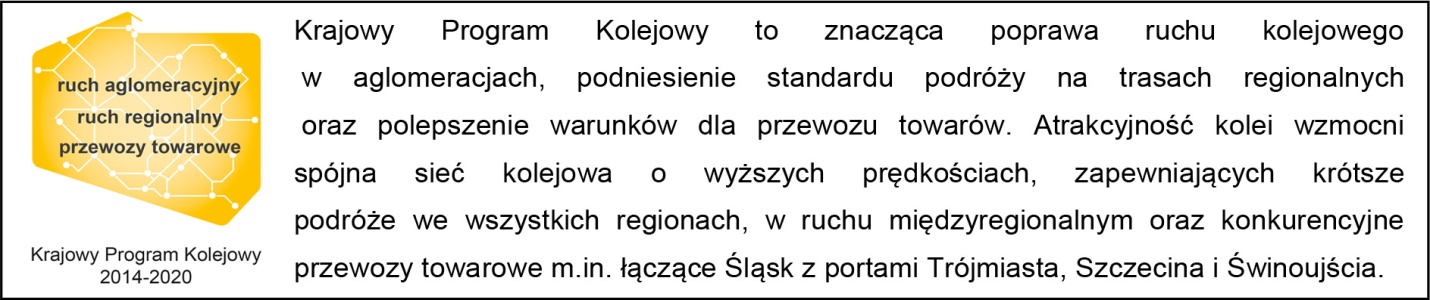 Kontakt dla mediów:Piotr HamarnikZespół prasowy PKP Polskie Linie Kolejowe S.A.piotr.hamarnik@plk-sa.pl T: + 48 605 352 883„Wyłączną odpowiedzialność za treść publikacji ponosi jej autor. Unia Europejska nie odpowiada za ewentualne wykorzystanie informacji zawartych w takiej publikacji”.